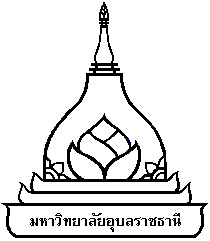 รายงานการประชุมคณะกรรมการพิจารณากลั่นกรองหลักสูตรของสภามหาวิทยาลัยอุบลราชธานี  ครั้งที่  1/2557  วันที่  20  กุมภาพันธ์ 2557 เวลา 09.30 - 17.00 น.ณ  ห้องประชุมพันเอกอาทร  ชนเห็นชอบ ห้อง 1  ชั้น 6 อาคารสำนักงานคณะกรรมการการอุดมศึกษา   กรุงเทพมหานคร และห้องประชุมวารินชำราบ ชั้น 3 อาคารสำนักงานอธิการบดี (ใหม่) มหาวิทยาลัยอุบลราชธานี*********************กรรมการที่มาประชุม1. ศาสตราจารย์คลินิกเกียรติคุณนายแพทย์วราวุธ  สุมาวงศ์	อุปนายกสภามหาวิทยาลัย 	ประธาน2. ศาสตราจารย์กิตติคุณ ดร.ปิยนาถ  บุนนาค		ผู้ทรงคุณวุฒิ 	กรรมการ	3. รองศาสตราจารย์ไพบูลย์  ธรรมรัตน์วาสิก		ผู้ทรงคุณวุฒิ 	กรรมการ4. รองศาสตราจารย์ ดร.โพยม วงศ์ภูวรักษ์			ผู้ทรงคุณวุฒิ 	กรรมการรองศาสตราจารย์มันทนา  สามารถ			ผู้ทรงคุณวุฒิ 	กรรมการผู้ช่วยศาสตราจารย์ ดร.เยาวลักษณ์  อภิชาติวัลลภ	ผู้ทรงคุณวุฒิ 	กรรมการ	นายสนธิ  คชวัฒน์					ผู้ทรงคุณวุฒิ 	กรรมการ8. รองศาสตราจารย์ ดร.อุทิศ  อินทร์ประสิทธิ์		รองอธิการบดีฝ่ายวิชาการ								กรรมการและเลขานุการ9.  นางภูษณิศา  นวลสกุล				นักวิชาการศึกษาชำนาญการพิเศษ										ผู้ช่วยเลขานุการ10. นางสาวทัชกานต์  โลมรัตน์	นักวิชาการศึกษา ผู้ช่วยเลขานุการ
กรรมการที่ไม่มาประชุมรองศาสตราจารย์ ดร.นงนิตย์  ธีระวัฒนสุข		ติดราชการศาสตราจารย์ ดร.เปี่ยมศักดิ์  เมนะเศวต		ติดราชการรองศาสตราจารย์นายแพทย์กิจประมุข  ตันตยาภรณ์	ติดราชการ4. 	รองศาสตราจารย์อรุณี  วิริยะจิตรา			ติดราชการ5. 	รองศาสตราจารย์ ดร.ดรุณี รุจกรกานต์		ติดราชการผู้เข้าร่วมประชุม1. ดร.จุฑามาศ หงษ์ทอง					ผู้ช่วยอธิการบดีฝ่ายวิชาการ2. นายชูไท วอทอง					สำนักงานพัฒนาคุณภาพการศึกษา3. นายวิชญ์ธวัช  คำสุข					สำนักงานพัฒนาคุณภาพการศึกษา4. นางสาวสุภาวดี  จันทนุช				สำนักงานพัฒนาคุณภาพการศึกษา5. นางสาวอรอุมา  แก้วมณีโชติ				สำนักงานพัฒนาคุณภาพการศึกษา6. ผู้ช่วยศาสตราจารย์ ดร.สุรศักดิ์  แว่นรัมย์		(ผู้แทน) หลักสูตรวิทยาศาสตรมหาบัณฑิต 								สาขาวิชาชีวเวชศาสตร์ หลักสูตรใหม่ พ.ศ.2557 								สังกัดวิทยาลัยแพทยศาสตร์และการสาธารณสุข7. ดร.ปรีดา  ปราการกมานันท์				(ผู้แทน) หลักสูตรวิทยาศาสตรมหาบัณฑิต 								สาขาวิชาชีวเวชศาสตร์ หลักสูตรใหม่ พ.ศ.2557 								สังกัดวิทยาลัยแพทยศาสตร์และการสาธารณสุข8. ผู้ช่วยศาสตราจารย์ ดร.สิทธา  เจนศิริศักดิ์		(ผู้แทน) หลักสูตรวิศวกรรมศาสตรมหาบัณฑิต								สาขาวิชาการบริหารงานก่อสร้างและโครงสร้าง								พื้นฐาน หลักสูตรใหม่ พ.ศ. 2557 								สังกัดคณะวิศวกรรมศาสตร์9. ดร.บุษบา  บัวคำ	(ผู้แทน) รายวิชา 1202 345 การผลิตพืชเครื่องเทศและพืชสมุนไพร สังกัดคณะเกษตรศาสตร์10. ดร.ฉัตรชยา  อ่อนอำไพ				(ผู้แทน) หลักสูตรวิทยาศาสตรมหาบัณฑิต สาขาวิชา								การจัดการการผลิตอาหาร หลักสูตรใหม่ พ.ศ. 2557 								สังกัดคณะเกษตรศาสตร์11. ดร.กฤษณา  ศิริพล					(ผู้แทน) หลักสูตรวิทยาศาสตรมหาบัณฑิต สาขาวิชา								การจัดการการผลิตอาหาร หลักสูตรใหม่ พ.ศ. 2557 								สังกัดคณะเกษตรศาสตร์12. ดร.ประยงค์  อุดมวรภัณฑ์				(ผู้แทน) หลักสูตรวิทยาศาสตรมหาบัณฑิต สาขาวิชา								การจัดการการผลิตอาหาร หลักสูตรใหม่ พ.ศ. 2557 								สังกัดคณะเกษตรศาสตร์13. รองศาสตราจารย์ ดร.วันดี รังสีวิจิตรประภา		(ผู้แทน) หลักสูตรวิทยาศาสตรมหาบัณฑิต สาขาวิชา								ศาสตร์แห่งเครื่องสำอางและผลิตภัณฑ์สุขภาพ 								หลักสูตรใหม่ พ.ศ. 2557 สังกัดคณะเภสัชศาสตร์14. ผู้ช่วยศาสตราจารย์ ดร.วริษฎา  ศิลาอ่อน		(ผู้แทน) หลักสูตรวิทยาศาสตรมหาบัณฑิต สาขาวิชา								ศาสตร์แห่งเครื่องสำอางและผลิตภัณฑ์สุขภาพ 								หลักสูตรใหม่ พ.ศ. 2557 สังกัดคณะเภสัชศาสตร์15. ดร.อรนุช  ธนเขตไพศาล				(ผู้แทน) หลักสูตรวิทยาศาสตรมหาบัณฑิต สาขาวิชา								ศาสตร์แห่งเครื่องสำอางและผลิตภัณฑ์สุขภาพ 								หลักสูตรใหม่ พ.ศ. 2557 สังกัดคณะเภสัชศาสตร์16. นางสาวอุษณา  พัวเพิ่มพูลศิริ				(ผู้แทน) หลักสูตรวิทยาศาสตรมหาบัณฑิต สาขาวิชา								ศาสตร์แห่งเครื่องสำอางและผลิตภัณฑ์สุขภาพ 								หลักสูตรใหม่ พ.ศ. 2557 สังกัดคณะเภสัชศาสตร์17. ผู้ช่วยศาสตราจารย์ ดร.วริษฎา  ศิลาอ่อน		(ผู้แทน) หลักสูตรเภสัชศาสตรมหาบัณฑิต สาขาวิชา								เภสัชภัณฑ์และผลิตภัณฑ์ธรรมชาติ 								สังกัดคณะเภสัชศาสตร์ (ปิดหลักสูตร)18. นายอนุวัตร  ภิญญะชาติ				สังกัด วิทยาลัยแพทยศาสตร์และการสาธารณสุข19. รองศาสตราจารย์ ดร.กิตติศักดิ์  ขันติยวิชัย		สังกัด คณะวิศวกรรมศาสตร์20. นางสาวสุภาภรณ์  บุญธรรม				สังกัด คณะวิศวกรรมศาสตร์21. นางสาวสุขุมา  พวงมะลิ				สังกัด คณะเภสัชศาสตร์เวลา 09.30 น.	เปิดการประชุมระเบียบวาระที่  1 	เรื่องแจ้งให้ที่ประชุมทราบ  วาระที่ 1.1	รายงานผลการดำเนินงานหลักสูตร ประจำปีการศึกษา 2556 	ผู้ช่วยเลขานุการฯ รายงานผลการดำเนินงานหลักสูตรประจำปีการศึกษา 2556 ตามที่คณะกรรมการพิจารณากลั่นกรองหลักสูตรของสภามหาวิทยาลัย ได้พิจารณาให้ความเห็นชอบการดำเนินการเกี่ยวกับหลักสูตรและรายวิชา ของมหาวิทยาลัยอุบลราชธานี ประจำปีงบประมาณ 2556 (ตั้งแต่เดือน พฤศจิกายน 2555 – สิงหาคม 2556) มีการประชุมทั้งหมด 4 ครั้ง (รายละเอียดตามเอกสารแนบ)	มติที่ประชุม  ที่ประชุมพิจารณาให้หลักสูตรที่ดำเนินการแก้ไขไม่แล้วเสร็จ  เสนอสภามหาวิทยาลัยพิจารณาใหม่ และให้แจ้งเหตุผล สาเหตุความล่าช้า/ปัญหาอุปสรรค ระเบียบวาระที่  2	เรื่องรับรองรายงานการประชุม วาระที่  2.1	รายงานการประชุมคณะกรรมการพิจารณากลั่นกรองหลักสูตรของสภามหาวิทยาลัยอุบลราชธานี 	ครั้งที่ 4/2556 วันที่  21 พฤศจิกายน  2556	ที่ประชุมได้ร่วมกันพิจารณารายงานการประชุมครั้งที่ 4/2556 เมื่อวันที่  21 พฤศจิกายน  2556 รายละเอียดดังเอกสารประกอบการประชุม	มติที่ประชุม	 ที่ประชุมพิจารณารับรองรายงานการประชุมครั้งที่ 4/2556 วันที่  21 พฤศจิกายน  2556 และให้แก้ไขรายละเอียดดังนี้ใบสรุปเรื่องแก้ไขวันประชุมเป็นวันที่ 21 พฤศจิกายน 2556หน้า 6 ข้อ 1 แก้ไขเป็น “.. ตามแบบ Vancouver Style  (นิยมใช้ในสาขาวิทยาศาสตร์ทั่วไป และทางการแพทย์) ให้เป็นระบบเดียวกันทั้งแบบฟอร์มหน้า 8 วาระที่ 4.3.2 หมวดที่ 1 ข้อ 1 แก้ไขข้อความเป็น “ให้พิจารณาแก้ไขรหัสวิชาให้ถูกต้องตรงกัน โดยแก้ไขเป็นรหัส 1205 435”ระเบียบวาระที่  3 	เรื่องสืบเนื่อง วาระที่  3.1 	การเปิดหลักสูตรวิทยาศาสตรมหาบัณฑิต สาขาวิชาชีวเวชศาสตร์ หลักสูตรใหม่ พ.ศ. 2557	ที่ประชุมได้ร่วมกันพิจารณาการเปิดหลักสูตรวิทยาศาสตรมหาบัณฑิต สาขาวิชาชีวเวชศาสตร์ หลักสูตรใหม่ พ.ศ. 2557 ที่แก้ไขตามข้อเสนอแนะคณะกรรมการพิจารณากลั่นกรองหลักสูตร ในคราวประชุมครั้งที่ 2/2556 วันที่ 14 มิถุนายน 2556 และครั้งที่ 4/2556  วันที่ 21 พฤศจิกายน  2556 รายละเอียดมคอ.2 ดังเอกสารประกอบการประชุม	มติที่ประชุม  ที่ประชุมพิจารณาเห็นชอบในหลักการ และให้คณะแก้ไขตามข้อเสนอแนะตามเกณฑ์มาตรฐานหลักสูตรและกรอบมาตรฐานคุณวุฒิฯ แล้วส่งให้ ศาสตราจารย์กิตติคุณ ดร.ปิยนาถ บุนนาค รองศาสตราจารย์อรุณี วิริยะจิตรา ตรวจสอบภาษา และส่งให้ รองศาสตราจารย์ไพบูลย์  ธรรมรัตน์วาสิก รองศาสตราจารย์ ดร.โพยม วงศ์ภูวรักษ์  ตรวจสอบเนื้อหารายวิชา ก่อนเสนอที่ประชุมสภามหาวิทยาลัยพิจารณาอนุมัติหลักสูตร และเสนอสำนักงานคณะกรรมการการอุดมศึกษาพิจารณารับทราบต่อไป	ตารางสรุปการแก้ไขตามข้อเสนอแนะคณะกรรมการพิจารณากลั่นกรองหลักสูตรฯหน้า 2 ข้อ 6 จุดเด่นของหลักสูตรระดับปริญญาโทและระดับปริญญาเอกไม่มีความแตกต่างกัน บรรทัดที่ 6 แก้ไขข้อความเป็น ..ต้องมีความแตกต่างกันในกระบวนการได้มาซึ่งปริญญา..”หน้า 2 ปรับการเขียนสาระสำคัญภายหลังการแก้ไขให้ชัดเจน	หมวดที่ 1หน้าที่ 1 ข้อ 4 แต่ละแผนการศึกษา แก้ไขข้อความเป็น “จำนวนไม่น้อยกว่า 36 หน่วยกิต”หน้า 2 ข้อ 8 ระบุอาชีพที่สามารถประกอบได้หลังสำเร็จการศึกษา ให้ชัดเจน ถูกต้องตามตารางแก้ไขตามข้อเสนอแนะคณะกรรมการกลั่นกรองหลักสูตรฯหน้า 6 ข้อ 13 ความสัมพันธ์กับหลักสูตรอื่นที่เปิดสอนในคณะ/ภาควิชาอื่นของมหาวิทยาลัย ปรับการเขียนตามรูปแบบที่มหาวิทยาลัยกำหนดหมวดที่ 2หน้า 6 ข้อ 1.3 ทุกหัวข้อย่อย ตัดคำนำหน้าประโยคคำว่า “สามารถ”หน้า 8 ข้อ 2.1.4 ตัดหลักฐาน “จำนวนบุคลากรสายสนับสนุน”หมวดที่ 3หน้า 9-10 ข้อ 2.2 คุณสมบัติของผู้เข้าศึกษาแผน ก แบบ ก1 ข้อ 1 ระบุคุณสมบัติให้ชัดเจน เช่นเป็นผู้ที่ได้เกียรตินิยม หรือผู้ที่มีประสบการณ์ในการทำงานวิจัยมาก่อน  ข้อ 2 บรรทัดที่ 3 ตัดข้อความคำว่า “ได้แก่” แผน ก แบบ ก2 ข้อ 1 บรรทัดที่ 4 ตัดข้อความคำว่า “ได้แก่” และคุณสมบัติของผู้เข้าศึกษาด้านวิทยาศาสตร์ สาขาเทคโนโลยีชีวภาพ ฟิสิกส์ เคมี ชีววิทยา จุลชีววิทยา วิทยาการคอมพิวเตอร์ และให้เพิ่มคุณสมบัติประสบการณ์ในการทำงานมาก่อนหน้า 11 ข้อ 2.6 งบประมาณตามแผนงาน ปรับงบประมาณรายรับ รายจ่ายให้เหมาะสม ตามความเป็นจริงหน้า 11 ข้อ 2.7 ระบบการศึกษา อธิบายระบบการจัดการเรียนการสอนให้ชัดเจนหน้า 12 โครงสร้างหลักสูตร แผน ก แบบ ก2 ปรับการใช้คำ โดยใช้คำว่า ไม่น้อยกว่า 36 หน่วยกิต ตรวจสอบรายวิชาที่มีเนื้อหาต่อเนื่องกัน ปรับเนื้อหาให้แตกต่าง หรือพิจารณายุบรวมรายวิชา หน้า 16 รายวิชา 1905 702  ระเบียบวิธีวิจัยทางชีวเวชศาสตร์ รายวิชา 1905 703 สัมมนาชีวเวชศาสตร์ และรายวิชา 1905 710 โครงการวิจัยพิเศษทางชีวเวชศาสตร์ แก้ไขการใช้เครื่องหมายวรรคตอน และตรวจสอบคำอธิบายรายวิชาภาษาไทย-ภาษาอังกฤษให้ถูกต้อง หน้า 21 วิชา 1905 721 บูรณาการกายวิภาคศาสตร์เชิงระบบ 1 และรายวิชา 1905 722 บูรณาการกายวิภาคศาสตร์เชิงระบบ 2 ปรับการเขียนคำอธิบายรายวิชาให้มีความแตกต่างกัน และปรับจำนวนหน่วยกิตเป็น 3 หน่วยกิต	8.   หน้า 22 รายวิชา 1905 781 วิทยานิพนธ์ สำหรับแผน ก แบบ ก1 และรายวิชา 1905 782วิทยานิพนธ์ สำหรับแผน ก แบบ ก2  ปรับการเขียนคำอธิบายรายวิชาให้มีความแตกต่างกัน เนื่องจากหน่วยกิตและความเข้มข้นไม่เท่ากัน9.  หน้า 23 ข้อ 3.4 ภาระงานเดิมและภาระงานในหลักสูตรใหม่ระบุให้สอดคล้องตามมาตรฐานภาระงานข้าราชการและพนักงานสายวิชาการตำแหน่งวิชาการ (35 ชั่วโมง/สัปดาห์)หน้า  45 ข้อ 5 ข้อกำหนดการทำวิทยานิพนธ์ ระบุรายละเอียดขั้นตอนการทำวิทยานิพนธ์ ความแตกต่างในการทำวิทยานิพนธ์ แผน ก แบบ ก1 และแผน ก แบบ ก2 ให้ชัดเจน และเพิ่มเนื้อหาการติดตามความก้าวหน้าของวิทยานิพนธ์ 	หมวดที่ 4หน้า 47 ข้อ 1 (1.2) ปรับรูปแบบการเขียนคุณลักษณะพิเศษของนักศึกษาให้ชัดเจน หน้า 47 ข้อ 2 (3) ปรับการเขียนวิธีการวัดและประเมินผลให้ชัดเจน และให้สอดคล้องกับกลยุทธ์การสอนหน้า 51-55 ตารางแผนที่แสดงการกระจายความรับผิดชอบมาตรฐานผลการเรียนรู้ฯ ระบุความรับผิดชอบหลัก ความรับผิดชอบรองให้เหมาะสมตามความเป็นจริงหมวดที่ 5หน้า 57 ข้อ 3 (3) บรรทัดที่ 3 ตัดคำว่า “ที่มีคุณภาพสูง” หมวดที่ 7หน้า 59 ตัดจำนวนนับประเภทฐานข้อมูลอิเล็กทรอนิกส์ หน้า 60 ข้อ 3(3.1.2) บรรทัดที่ 2 ตัดคำว่า “เท่านั้น”ภาคผนวกหน้า 66-71 ข้อ 7 การเขียนผลงานทางวิชาการ ระบุให้ถูกระบบ ตามแบบ Vancouver Style  (นิยมใช้ในสาขาวิทยาศาสตร์ทั่วไป และทางการแพทย์) ให้เป็นระบบเดียวกันทั้งแบบฟอร์มข้อเสนอแนะ	- หลักสูตรวิทยาศาสตรมหาบัณฑิต สาขาวิชาชีวเวชศาสตร์ มีความเป็นสหวิทยาการ มีการสนับสนุนการสร้างเครือข่ายการศึกษา การวิจัยทั้งในประเทศและต่างประเทศ ดังนั้น ให้วิทยาลัยแพทยศาสตร์และ         การสาธารณสุข พิจารณาเข้าร่วมเครือข่ายการวิจัยกับคณะกรรมการสหวิทยาการเพื่อการวิจัยและพัฒนา เพื่อจะได้สร้างเครือข่ายในการตีพิมพ์/เผยแพร่ผลงานของนักศึกษาและอาจารย์ (Proceedings) หากคณะพิจารณาเห็นชอบศาสตราจารย์กิตติคุณ ดร.ปิยนาถ บุนนาค จะได้แจ้งประธานเครือข่าย เพื่อให้ประสานกับมหาวิยาลัยอุบลราชธานีต่อไปวาระที่  3.2 	การเปิดหลักสูตรวิศวกรรมศาสตรมหาบัณฑิต สาขาวิชาบริหารงานก่อสร้างและ	โครงสร้างพื้นฐาน	หลักสูตรใหม่ พ.ศ. 2557	ที่ประชุมได้ร่วมกันพิจารณาการเปิดหลักสูตรวิศวกรรมศาสตรมหาบัณฑิต สาขาวิชาบริหารงานก่อสร้างและโครงสร้างพื้นฐาน หลักสูตรใหม่ พ.ศ. 2557 ที่แก้ไขตามข้อเสนอแนะคณะกรรมการพิจารณากลั่นกรองหลักสูตร ในคราวประชุมครั้งที่ 2/2556 วันที่ 14 มิถุนายน 2556 รายละเอียดมคอ.2 ดังเอกสารประกอบการประชุม	มติที่ประชุม  ที่ประชุมพิจารณาให้คณะแก้ไขตามข้อเสนอแนะ เสนอที่ประชุมคณะกรรมการพิจารณากลั่นกรองหลักสูตรฯ อีกครั้งในการประชุมครั้งที่ 2/2557 วันที่ 25 มีนาคม 2557 รายละเอียดการแก้ไขดังนี้	หมวดที่ 1หน้า 1 ข้อ 4 ปรับรูปแบบการเขียนแยกแผนการศึกษาให้ชัดเจนหน้า 4 ข้อ 11.1 บรรทัดที่ 4 แก้ไขคำว่า “การค้าอาเซียน (AEC) แก้ไขเป็น “ประชาคมเศรษฐกิจอาเซียน (AEC)หน้า 6 ข้อ 13 ปรับรูปแบบการเขียนตามที่มหาวิทยาลัยกำหนด	หมวดที่ 2	1. หน้า 6 ข้อ 13 ปรับการเขียนวัตถุประสงค์ให้สอดคล้องกับทักษะ 5 ด้าน และเพิ่มในเรื่องตระหนักความปลอดภัยในสังคม การควบคุมวิศวกร และกำหนดให้สอดคล้องกับ Mapping	หมวดที่ 3 หน้า 8 ข้อ 2.2 ระบุคุณสมบัติผู้เข้าศึกษาในสาขาที่เกี่ยวข้องกับงานก่อสร้างให้ชัดเจน หน้า 9 ข้อ 2.3 และข้อ 2.4 ระบุปัญหาแรกเข้าและกลยุทธ์ในการดำเนินการแก้ไขปัญหาให้ชัดเจน หน้า 10 ข้อ 3.1 หมวดวิทยานิพนธ์และหมวดการค้นคว้าอิสระ แก้ไขข้อความ “ไม่น้อยกว่า” เป็น “จำนวน”หน้า 10 จำนวนหน่วยกิตกลุ่มวิชาบังคับ แผน ก และแผน ข พิจารณาปรับจำนวนหน่วยกิตเรียน ให้เท่ากันหน้า 11 แผน ก แบบ ก2 รายวิชา 1305 915 สัมมนา 1 และรายวิชา 1305 916 สัมมนา 2 ควรให้นับหน่วยกิต  เพื่อให้สอดคล้องกับแผน ขหน้า 11 รายวิชา 1305 913 การเงินในการบริหารงานก่อสร้างและโครงสร้างพื้นฐาน แก้ไขชื่อภาษาไทยให้ถูกต้องตรงกับชื่อภาษาอังกฤษหน้า 12 รหัสวิชา 1305 951 ซ้ำซ้อนกับรหัสวิชาหน้า 13  ให้แก้ไขรหัสใหม่ให้ถูกต้องหน้า 12 รายวิชา 1305 917 การรายงานและการนำเสนอ เปลี่ยนชื่อรายวิชาใหม่เป็น “เทคนิคการค้นคว้าอิสระ” เพื่อให้สอดคล้องกับเนื้อหารายวิชาหน้า 16 รายวิชา 1305 911 การบริหาร วางแผน และควบคุมการก่อสร้าง ให้เพิ่มเนื้อหาเกี่ยวกับความเป็นไปได้ของโครงการ และในคำอธิบายรายวิชา บรรทัดที่ 2 แก้ไขข้อความ “วิธีสายทางวิกฤต” เป็น “PERT, CPM” แทน และคำว่า “แกรนด์ชารต์” ให้เปลี่ยนเป็น “แกรนต์ชาร์ตหน้า 16-17 รายวิชา 1305 912 การวิเคราะห์เชิงปริมาณและการวางแผนและจัดการโครงสร้างและรายวิชา 1305 913 การเงินในการบริหารงานก่อสร้างและโครงสร้างพื้นฐาน  ตรวจสอบคำอธิบายรายวิชาไทยและอังกฤษให้ถูกต้องหน้า 18 รายวิชา 1305 921 โครงสร้างพื้นฐานสิ่งแวดล้อม ให้เพิ่มเนื้อหาเกี่ยวกับผลกระทบต่อสิ่งแวดล้อมหน้า 19 รายวิชา 1305 923 การวิเคราะห์ความเสี่ยง ให้เพิ่มเนื้อหาเกี่ยวกับความปลอดภัยหน้า 20 รายวิชา 1305 941 ระบบประปาและการจัดการขยะมูลฝอย และรายวิชา 1305 942 การจัดการทรัพยากรน้ำ ให้เน้นหัวข้อการสอนเกี่ยวกับสิ่งแวดล้อม และตรวจสอบคำอธิบายภาษาไทยและภาษาอังกฤษให้ถูกต้องหน้า 22 รายวิชา 1305 991 วิทยานิพนธ์ คำอธิบายรายวิชาปรับข้อความให้เหมือนชื่อหลักสูตร และสาระของรายวิชาที่ระบุ “ทำวิจัยในหัวข้อชั้นสูง” อธิบายเพิ่มเติมให้ชัดเจนหน้า 23 ภาระงานของอาจารย์ประจำหลักสูตร ให้ระบุภาระงานสอนในระดับปริญญาตรีเพิ่มเติม (ถ้ามี)หน้า 28 ข้อ 5.5 การเตรียมการ ให้ระบุการเตรียมการของดำเนินการค้นคว้าอิสระเพิ่มเติม แยกอธิบายให้ชัดเจน และไม่ต้องระบุจำนวนเงินหมวดที่ 4	1. หน้า 30 ข้อ 1 การพัฒนาคุณลักษณะพิเศษของนักศึกษา ปรับการเขียนใหม่ ระบุให้ชัดเจนต้องการให้นักศึกษามีคุณลักษณะพิเศษอย่างไร ใช้กลยุทธ์การสอนแบบไหนที่จะใช้ในการพัฒนาหน้า 34 แผนที่แสดงการกระจายความรับผิดชอบฯ ให้ทบทวนความรับผิดชอบหลัก ความรับผิดชอบรอง ให้เหมาะสมตามความเป็นจริงหมวดที่ 5หน้า 39 ข้อ 3 เกณฑ์การสำเร็จการศึกษา ให้เพิ่มเกณฑ์การสำเร็จการศึกษาเกี่ยวกับการสอบผ่านประเมินความรู้ทางภาษาอังกฤษ และการตีพิมพ์เผยแพร่ผลงาน ทั้งนี้ระบุให้สอดคล้องกับข้อบังคับมหาวิทยาลัยฯ    ว่าด้วยการศึกษาระดับบัณฑิตศึกษา พ.ศ. 2550 และเกณฑ์มาตรฐานฐานหลักสูตรระดับบัณฑิตศึกษา พ.ศ. 2548	หมวดที่  7 1. หน้า 40 ข้อ 1.3 ตัดข้อความ “มคอ.4 และ มคอ.6” และปรับรูปแบบการเขียน โดยสรุปขั้นตอน   การบริหารจัดการให้ชัดเจนหน้า 42 จำนวนรายชื่อหนังสือและเอกสารเฉพาะในสาขาวิชา ระบุให้เหมาะสมกับสาขาวิชาอย่างแท้จริงหน้า 45 ข้อ 11 และข้อ 12 ให้ระบุค่าเป้าหมาย X ใหม่  โดยข้อ 11 ระบุค่าเป้าหมาย X ตั้งแต่ปีที่ 2-5  ข้อ 12 ระบุค่าเป้าหมาย X ตั้งแต่ปี 3-5 และรวมตัวบ่งชี้แต่ละปีใหม่ภาคผนวก	1.  ปรับรูปแบบการเขียนเอกสารอ้างอิงผลงานวิชาการ ตามแบบ Vancouver Style  (นิยมใช้ในสาขาวิทยาศาสตร์ทั่วไป และทางการแพทย์) ให้เป็นระบบเดียวกันทั้งแบบฟอร์มเวลา 12.00 น. 	พักรับประทานอาหารกลางวันระเบียบวาระที่  3 	เรื่องสืบเนื่อง  (ต่อ)วาระที่  3.3     	การเพิ่มรายวิชา 1202 345 การผลิตพืชเครื่องเทศและพืชสมุนไพร 3(2-3-4)  	ในหลักสูตรวิทยาศาสตรบัณฑิต สาขาวิชาเกษตรศาสตร์	ที่ประชุมได้ร่วมกันพิจารณาการเพิ่มรายวิชา 1202 345 การผลิตพืชเครื่องเทศและพืชสมุนไพร 3(2-3-4)  ในหลักสูตรวิทยาศาสตรบัณฑิต สาขาวิชาเกษตรศาสตร์  ที่แก้ไขตามข้อเสนอแนะคณะกรรมการพิจารณากลั่นกรองหลักสูตร ในคราวประชุมครั้งที่ 1/2557 วันที่ 20 กุมภาพันธ์ 2557 รายละเอียดแบบ สมอ.08 และ    แบบ มคอ.3 ดังเอกสารประกอบการประชุม	มติที่ประชุม  ที่ประชุมพิจารณาให้คณะแก้ไขตามข้อเสนอแนะ เสนอที่ประชุมสภามหาวิทยาลัยพิจารณาลำดับต่อไป รายละเอียดการแก้ไขดังนี้		หมวดที่ 2หน้า 2 ข้อ 2 วัตถุประสงค์ในการพัฒนา บรรทัดที่ 1 ตัดคำว่า “..การปรับปรุงรายวิชา” 	หมวดที่ 5	1. หน้า 8 วิธีการวัดและประเมินผล ปรับวิธีการเขียนให้ชัดเจน สอบอย่างไร วัดผลแบบไหน เช่น คำถามปรนัย วัดผลโดยการสอบปากเปล่าหรือสอบข้อเขียน และปรับการเขียนทุกสัปดาห์ทั้งนี้ระบุให้สอดคล้องกับหน้า 15 แผนการประเมินผลการเรียนรู้ระเบียบวาระที่  4 	เรื่องเสนอเพื่อพิจารณาวาระที่  4.1	การเปิดหลักสูตรใหม่ วาระที่  4.1.1  	การเปิดหลักสูตรวิทยาศาสตรมหาบัณฑิต สาขาวิชาการจัดการการผลิตอาหาร 	หลักสูตรใหม่ พ.ศ. 2557คณะเกษตรศาสตร์ เสนอขอเปิดหลักสูตรวิทยาศาสตรมหาบัณฑิต สาขาวิชาการจัดการ          การผลิตอาหาร หลักสูตรใหม่ พ.ศ. 2557 เนื่องจากอุตสาหกรรมอาหารมีบทบาทสำคัญอย่างมากต่อเศรษฐกิจของไทยในปัจจุบัน แนวโน้มอุตสาหกรรมอาหารไทยปี พ.ศ. 2556 คาดว่าภาคการผลิตจะขยายตัวเพิ่มขึ้น เพื่อเป็นการสนับสนุนการขยายตัวของเศรษฐกิจและเกิดระบบเศรษฐกิจสร้างสรรค์ที่เน้นการสร้างมูลค่าให้กับตัวสินค้ามากขึ้น จึงมีความต้องการบุคลากรที่สามารถสร้างองค์ความรู้ใหม่และนวัตกรรม เพื่อสนับสนุนเศรษฐกิจที่พึ่งตนเองและแข่งขันได้บนเวทีโลก  และจากรายงานการวิจัยการศึกษาสถานภาพทางด้านเทคโนโลยีการผลิตของอุตสาหกรรมอาหารในประเทศไทย พบว่า โรงงานขนาดกลางและขนาดใหญ่ มีความต้องการบุคลากรที่มีความรู้ด้านการจัดการ คุณภาพและความปลอดภัยอาหาร และนวัตกรรมและการสร้างคุณค่า หลักสูตรนี้จัดการเรียนการสอนเป็นภาษาไทย แบ่งออกเป็น 2 แผน คือแผน ก และ แผน ข  มีจำนวนหน่วยกิตรวมตลอดหลักสูตรไม่น้อยกว่า 36 หน่วยกิต โดยที่แผน ก แบบ ก1 มีเฉพาะหมวดวิชาวิทยานิพนธ์ จำนวน 36 หน่วยกิต ส่วนแผน ก แบบ ก2 ประกอบด้วยหมวดวิชาเฉพาะ จำนวน 24 หน่วยกิต ประกอบด้วยกลุ่มวิชาบังคับ จำนวน 14 หน่วยกิต และกลุ่มวิชาเลือก ไม่น้อยกว่า      10 หน่วยกิต หมวดวิชาวิทยานิพนธ์ จำนวน 12 หน่วยกิต และแผน ข ประกอบด้วยหมวดวิชาเฉพาะ จำนวน      30 หน่วยกิต ประกอบด้วยกลุ่มวิชาบังคับ จำนวน 14 หน่วยกิต และ กลุ่มวิชาเลือก ไม่น้อยกว่า 16 หน่วยกิต   หมวดการค้นคว้าอิสระ จำนวน 6 หน่วยกิต เปิดรับนักศึกษาที่สำเร็จการศึกษาหรือเทียบเท่าในระดับ
ปริญญาตรีหรือเทียบเท่าทุกสาขา ประมาณการค่าใช้จ่ายในการผลิตนักศึกษาตามหลักสูตร คิดเป็นเงิน 60,000 บาทต่อหลักสูตร มีอาจารย์ประจำหลักสูตร 5 คน ใช้ทรัพยากรประกอบการเรียนการสอน  การปฏิบัติการและการวิจัยของคณะเกษตรศาสตร์  ดังเอกสารประกอบการประชุม		มติที่ประชุม  ที่ประชุมพิจารณาเห็นชอบในหลักการ และให้แก้ไขตามข้อเสนอแนะ จัดทำรายละเอียดของหลักสูตร (มคอ.2) รายละเอียดของรายวิชา (มคอ.3) และเอกสารอื่นๆที่เกี่ยวข้อง ส่งให้ฝ่ายเลขานุการฯ ตรวจสอบตามเกณฑ์มาตรฐานหลักสูตร และกรอบมาตรฐานคุณวุฒิฯ ก่อนเสนอที่ประชุมคณะกรรมการพิจารณากลั่นกรองอีกครั้ง รายละเอียดการแก้ไขดังนี้พิจารณาปรับชื่อหลักสูตรให้ชัดเจนระบุวัตถุประสงค์ของหลักสูตรให้สอดคล้องกับชื่อหลักสูตร ทบทวนชื่อรายวิชาภาษาไทยและภาษาอังกฤษให้ถูกต้องตรงกันพิจารณาเพิ่มเนื้อหาความสำคัญเกี่ยวกับอาหารอีสาน ปรับการเขียนคุณสมบัติของผู้เข้าศึกษา โดยระบุให้มีความแตกต่างของแต่ละแผนการศึกษาให้ชัดเจน พิจารณาปรับงบประมาณให้ถูกต้องเหมาะสมตามความเป็นจริงพิจารณาการคิดภาระงานของอาจารย์ประจำหลักสูตร ให้ถูกต้องเหมาะสมตามความเป็นจริงระบุผลสำรวจความต้องการเข้าศึกษาต่อให้ชัดเจนปรับการเขียนหมายเหตุ ของกลุ่มวิชาพื้นฐาน วาระที่  4.1.2  	การเปิดหลักสูตรวิทยาศาสตรมหาบัณฑิต สาขาวิชาศาสตร์แห่งเครื่องสำอางและ	ผลิตภัณฑ์สุขภาพ  หลักสูตรใหม่ พ.ศ. 2557	คณะเภสัชศาสตร์ เสนอขอเปิดหลักสูตรใหม่ระดับปริญญามหาบัณฑิต ในปีการศึกษา 2557 คือ หลักสูตรวิทยาศาสตรมหาบัณฑิต สาขาวิชาศาสตร์แห่งเครื่องสำอางและผลิตภัณฑ์สุขภาพ หลักสูตรใหม่ พ.ศ. 2557 เพื่อรองรับความต้องการของผู้ต้องการศึกษาต่อในหลักสูตร หลักสูตรนี้จัดการเรียนการสอนวันเสาร์-อาทิตย์            เป็นภาษาไทยและมีการฝึกทักษะในการนำเสนอเป็นภาษาอังกฤษเพื่อรองรับการเข้าสู่ประชาคมอาเซียน              เริ่มดำเนินการจัดการเรียนการสอนในภาคต้น ปีการศึกษา 2557 แบ่งแผนการศึกษาเป็น 2 แผน คือ แผน ก แบบ ก1 เป็นแผนการศึกษาที่เน้นการวิจัยโดยมีการทำวิทยานิพนธ์ 36 หน่วยกิต มีการกำหนดให้ศึกษารายวิชาเพิ่มเติมโดย    ไม่นับหน่วยกิต 1 รายวิชา แผน ก แบบ ก2 เป็นแผนการศึกษาที่เน้นการวิจัยโดยมีการทำวิทยานิพนธ์ 12 หน่วยกิต และศึกษารายวิชา 24 หน่วยกิต โดยเป็นหมวดวิชาเฉพาะ กลุ่มวิชาบังคับ 18 หน่วยกิต กลุ่มวิชาเลือก 6 หน่วยกิต เปิดรับผู้สำเร็จการศึกษาระดับปริญญาตรีหรือเทียบเท่าในหลักสูตรวิทยาศาสตร์ วิทยาศาสตร์สุขภาพ แพทย์แผนไทย และเภสัชศาสตร์ จำนวน 30 คนต่อหลักสูตร ประมาณการค่าใช้จ่ายในการผลิตนักศึกษาตามหลักสูตร คิดเป็นเงิน 155,000 บาทต่อหลักสูตร มีอาจารย์ประจำหลักสูตร 5 คน ใช้ทรัพยากรประกอบการเรียนการสอน          การปฏิบัติการและการวิจัยของคณะเภสัชศาสตร์  ดังเอกสารประกอบการประชุม		มติที่ประชุม ที่ประชุมพิจารณาเห็นชอบในหลักการ และให้แก้ไขตามข้อเสนอแนะ จัดทำรายละเอียดของหลักสูตร (มคอ.2) รายละเอียดของรายวิชา (มคอ.3) และเอกสารอื่นๆที่เกี่ยวข้อง ส่งให้ฝ่ายเลขานุการฯ ตรวจสอบตามเกณฑ์มาตรฐานหลักสูตร และกรอบมาตรฐานคุณวุฒิฯ ก่อนเสนอที่ประชุมคณะกรรมการพิจารณากลั่นกรองอีกครั้ง รายละเอียดการแก้ไขดังนี้	หน้า 9 รายวิชา 1503 731 ระเบียบวิธีวิจัยทางเครื่องสำอาง ให้เพิ่มเนื้อหาเกี่ยวกับผลิตภัณฑ์เพื่อสุขภาพตรวจสอบคำถูกคำผิดและการใช้ศัพท์เทคนิคภาษาอังกฤษ ปรับการเขียนคุณสมบัติของผู้เข้าศึกษาโดยแยกแต่ละแผนการศึกษาให้ชัดเจนพิจารณาปรับลดจำนวนรับนักศึกษาวาระที่  4.2	การปรับปรุงหลักสูตร  - ไม่มีวาระที่  4.3	การปิดหลักสูตร  		วาระที่ 4.3.1 	การปิดหลักสูตรเภสัชศาสตรมหาบัณฑิต สาขาวิชาเภสัชภัณฑ์และผลิตภัณฑ์ธรรมชาติ 		คณะเภสัชศาสตร์  เสนอขอปิดหลักสูตรเภสัชศาสตรมหาบัณฑิต สาขาวิชาเภสัชภัณฑ์และผลิตภัณฑ์ธรรมชาติ หลักสูตรนี้ได้รับการพิจารณารับทราบการให้เห็นชอบจากสำนักงานคณะกรรมการการอุดมศึกษาแล้ว เมื่อวันที่ 23 เมษายน 2552 และวันที่ 24 กันยายน 2555 เปิดรับนักศึกษาตั้งแต่ปีการศึกษา 2548 จนถึงปัจจุบัน ปัจจุบันมีนักศึกษาคงค้าง 1 ราย คาดว่าจะสำเร็จการศึกษาในปีการศึกษา 2557 เหตุผลในการขอปิดหลักสูตรเนื่องจากจำนวนนักศึกษาในหลักสูตรไม่เป็นไปตามแผนการรับนักศึกษาที่กำหนด จากการเปลี่ยนแปลงหลักสูตรเภสัชศาสตรบัณฑิตเป็นหลักสูตร 6 ปี เน้นบริบาลเภสัชกรรม ทำให้ความนิยมศึกษาต่อในหลักสูตร/สาขานี้ลดลง และมีหลักสูตรวิทยาศาสตรมหาบัณฑิต สาขาวิชาเภสัชเคมีและผลิตภัณฑ์ธรรมชาติ ที่จัดการเรียนการสอนควบคู่และครอบคลุมองค์ความรู้ของหลักสูตรนี้อยู่แล้ว จึงขอปิดหลักสูตรตั้งแต่ภาคการศึกษาปลาย ปีการศึกษา  2557 ดังเอกสารประกอบการประชุม		มติที่ประชุม ที่ประชุมพิจารณาเห็นชอบการปิดหลักสูตร และให้สำนักงานพัฒนาคุณภาพการศึกษาเสนอที่ประชุมสภามหาวิทยาลัยพิจารณาอนุมัติการปิดหลักสูตร แจ้งสำนักงานคณะกรรมการการอุดมศึกษาพิจารณารับทราบการปิดหลักสูตรต่อไป วาระที่  4.4	การเปิดรายวิชาใหม่ 	  - ไม่มีระเบียบวาระที่  5 	เรื่องอื่นๆ  วาระที่  5.1   	กำหนดการประชุมครั้งที่  2/2557 วันที่ 15  พฤษภาคม  2557	ที่ประชุมได้ร่วมกันพิจารณากำหนดการประชุมครั้งที่ 2/2557 วันที่ 15 พฤษภาคม  2557 ดังเอกสารประกอบการประชุม	มติที่ประชุม	ที่ประชุมพิจารณารับทราบ วาระที่ 5.2	เกณฑ์การประเมินทางภาษาอังกฤษของนักศึกษาระดับปริญญาโทที่ประชุมได้หารือกันในเรื่อง การกำหนดผ่านเกณฑ์การประเมินทางภาษาอังกฤษของนักศึกษาระดับปริญญาโท 	มติที่ประชุม  ให้สำนักงานพัฒนาคุณภาพการศึกษา ตรวจสอบข้อกำหนด/เกณฑ์การประเมินทางภาษาอังกฤษ ร่วมกับสำนักงานบริหารบัณฑิตว่า หลักสูตรระดับปริญญาโทต้องกำหนดเกณฑ์การประเมินทางภาษาอังกฤษ ก่อนหรือหลังเข้าศึกษาหรือไม่อย่างไรวาระที่  5.3		กำหนดระยะเวลาการแก้ไขหลักสูตร/รายวิชาของมหาวิทยาลัยที่ประชุมได้หารือกันในเรื่อง การกำหนดระยะเวลาการแก้ไขหลักสูตร/รายวิชาของมหาวิทยาลัย	มติที่ประชุม  ให้สำนักงานพัฒนาคุณภาพการศึกษา แจ้งกำหนดระยะเวลาการแก้ไขหลักสูตร/รายวิชาให้แล้วเสร็จภายใน  15 วัน หลังจากที่ประชุมสภามหาวิทยาลัยพิจารณาอนุมัติ  ให้ทุกคณะ/วิทยาลัยทราบแนวปฏิบัติตามที่มหาวิทยาลัยกำหนดวาระที่  5.4	ขั้นตอนการดำเนินการเสนอหลักสูตร/รายวิชา	ที่ประชุมได้หารือกันในเรื่อง ขั้นตอนการดำเนินการเสนอหลักสูตร/รายวิชา	มติที่ประชุม  ให้สำนักงานพัฒนาคุณภาพการศึกษา สรุปขั้นตอนการดำเนินการเสนอหลักสูตรให้ชัดเจน  แจ้งทุกคณะ/วิทยาลัยทราบแนวปฏิบัติตามที่มหาวิทยาลัยกำหนดเวลา 17.00 น. 	ปิดการประชุม